Project Proposal for Raksha (Protection) a home for 50 survivors of sex trafficking.PART-IName of Organization: Goranbose Gram Bikash Kendra (GGBK).Organization back ground:  Goranbose Gram Bikash Kendra (GGBK) was established in 1985, registered in 1987, when a group of young men mobilized to challenge under development, poor governance and suffering of people in a disaster prone area called, Sundarban, world famous Mangrove delta, The Kendra extended to the Sundarban initially on relief and then women’s empowerment, children’s rights, GGBK also working for the physically challenged  children, men and women in twelve (12) blocks of Sundarban, helped them by providing aids and appliance, survey on physically challenged people of 4 blocks in Canning Subdivision. GGBK organized a survey on disaster management and preparedness with ADHAR, Kolkata was organized in six (6) blocks of Sundarban. Due to increase in trafficking of girls and women, GGBK started assisting families to register cases, pressurize Police to rescue victims, providing shelter, food, clothes, medical treatment, life skill education, training for Capacity building and prosecute trafficker, network with the Ngo's to coordinate post rescue support and then rehabilitation.Activity profile of GGBK: To combat trafficking GGBK is having multi-pronged approaches.Child protection, movement against trafficking and violation of child rights.Help the survivors through a home where shelter, food, cloth, medical treatment, life skill education and training for capacity building are provided.Rehabilitate the survivors of Sex trafficking into their families. PART- IIPROJECT PROPOSALTitle of the project:- Raksha (Protection) a home for 50 survivors of sex trafficking.LOCATION:- 	Country- India.State- West Bengal.District- South 24 Parganas, Sundarban.Duration of the Project:- 36months.Over all Objectives:- Thousands of girls, affected by poverty and lack of opportunities get trafficked from sundarban, of South 24 Parganas Dist, West Bengal, India to red-light areas in Mumbai, Pune, Delhi, Hariyana and other cities of north and West India. Overall objective of the project are to address the overall trafficking from Sundarban, South 24 Parganas a) poor investigation and rescue of missing and trafficked persons b) stigmatization of victim in their families and Communities c) regular intimidation made by the traffickers d) provide shelter, food, cloths, medical treatment, life skill education, training for Capacity building towards the victims of Sex trafficking.Specific objectives: The Specific objectives that govern the project are- I) To build an efficient Co– ordination system among GGBK in source and destination points of trafficking on rescue and rehabilitation of trafficked victims.II) To provide shelter towards the Sex-trafficked victims so that they can avoid stigmatization in their families and communities, intimidation made by the traffickers and provides food, cloths, medical treatment regularly.III) Provide life skill education and training for Capacity building and legal support towards the survivors so that traffickers are prosecuted.Target Groups: The primary target groups are trafficked children/ women or children/ women subjected to unsafe migration, rescued through intervention made by GGBK.Methodology:  The strategic approach for implementing the project is based on the following plans-a) 50 numbers of Sex trafficked survivors will be provided shelter in a home organized by GGBK where those victims will be provided with cloths, food, medical treatment, life skill education and above all training for Capacity building  enabling them to start micro businesses for their livelihood option.Strategy: A multi-pronged approaches has been designed so that project objectives can be achieved. The approach aims to project the rights of trafficked survivors by preventing systematic abuse in custodian care and minimizing the gestation period in case management from rescue to reintegration  of Survivors with her family, the approach also focus on joint prosecution of traffickers both at destination and source point, avoid stigmatization  in their families and Communities avoid intimidation made by the traffickers,  earn their own bread through life skill, education and training for their capacity building, preventing the survivors from making forced out of court settlements, resulting  more conviction towards traffickers.Monitoring:  Internal monitoring of this project will be made according to the following procedureProcedures for internal monitoring to be made byGoranbose Gram Bikash Kendra (GGBK)Governing BodySecretary/Director Responsible for monitoring__________________________________________________   Coordinator   	Accountant   	    Counsellor 	              Superintendent  Counsellor                     Social WorkerResident nurse/ Worden     		Cook    	Care taker   Security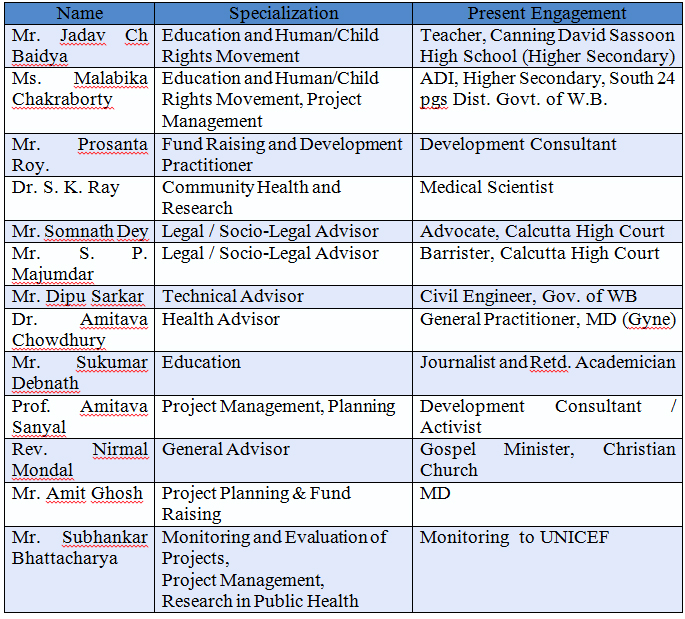 Activities for the period of 2013-2014Activities for the period of 2013-2014DescriptionNumber of CasesTotal no. of cases sourced137 (Below 18years + above 18years)Cases from source area105Cases sent from destination places32Trafficking cases sourced112Missing cases sourced14 Cases of unsafe migration sourced11 GDE lodged with the help of GGBK66 FIR lodged with the help of GGBK34Charge sheets produced before court13HIR received from destination organization29 HIR sent to destination organization19 HIR referred to other organization (SRDTC, BUP) for non-connectivity problem3 Networking being built with destination organization (Rescue Foundation, WCWF, Child Line, WB Task Force) towards24 Advocacy made towards state actors (Governor’s Office, Mahila Commission, DIG/CID, SP, SDPO etc.)17Lobby being made with local PS (Canning, Basanti, Jeebantala, Gosaba, SB Costal, Bariupur, Sonarpur etc.)68 Trafficked girls rescued and reunified with their families42Trafficked girls self-returned from the destination place13Due to the intervention of GGBK and pressure mounted by police personnel the traffickers become compel to return the trafficked girls11Trafficked girls rescued but not reunified with their families13 (staying at CWC and other shelter home in destination places)BUDGET FOR SHELTER HOME FOR 50SUURVIVORS OF SEX TRAFFICKING BUDGET FOR SHELTER HOME FOR 50SUURVIVORS OF SEX TRAFFICKING BUDGET FOR SHELTER HOME FOR 50SUURVIVORS OF SEX TRAFFICKING BUDGET FOR SHELTER HOME FOR 50SUURVIVORS OF SEX TRAFFICKING BUDGET FOR SHELTER HOME FOR 50SUURVIVORS OF SEX TRAFFICKING BUDGET FOR SHELTER HOME FOR 50SUURVIVORS OF SEX TRAFFICKING BUDGET FOR SHELTER HOME FOR 50SUURVIVORS OF SEX TRAFFICKING BUDGET FOR SHELTER HOME FOR 50SUURVIVORS OF SEX TRAFFICKING BUDGET FOR SHELTER HOME FOR 50SUURVIVORS OF SEX TRAFFICKING BUDGET FOR SHELTER HOME FOR 50SUURVIVORS OF SEX TRAFFICKING BUDGET FOR SHELTER HOME FOR 50SUURVIVORS OF SEX TRAFFICKING BUDGET FOR SHELTER HOME FOR 50SUURVIVORS OF SEX TRAFFICKING BUDGET FOR SHELTER HOME FOR 50SUURVIVORS OF SEX TRAFFICKING BUDGET FOR SHELTER HOME FOR 50SUURVIVORS OF SEX TRAFFICKING BUDGET FOR SHELTER HOME FOR 50SUURVIVORS OF SEX TRAFFICKING BUDGET FOR SHELTER HOME FOR 50SUURVIVORS OF SEX TRAFFICKING BUDGET FOR SHELTER HOME FOR 50SUURVIVORS OF SEX TRAFFICKING BUDGET FOR SHELTER HOME FOR 50SUURVIVORS OF SEX TRAFFICKING BUDGET FOR SHELTER HOME FOR 50SUURVIVORS OF SEX TRAFFICKING BUDGET FOR SHELTER HOME FOR 50SUURVIVORS OF SEX TRAFFICKING Description of Activities No.Unit CostAmout Per
 MonthBudget 
for 1 YrBudget 
for 2 YrBudget 
for 3 YrTotal Budget 
(INR)Usd Rate on 07/04/2014Total Budget
 Forecast USD(A) Shelter home for young women and girl
 children rescued from Sex Trafficking Welcome Kit101,250.001,250.0015,000.0015,750.016,537.5047,287.5060.11786.68Clothing and linen 301,300.0039,000.00156,000.00163,800.0171,990.00491,790.0060.118181.50Food & Nutrition 501,800.0090,000.001,080,000.001,134,000.01,190,700.003,404,700.0060.1156641.16Health care and Diognostics101,200.0012,000.00144,000.00151,200.0158,760.00453,960.0060.117552.15Mental health care51,200.006,000.0072,000.0075,600.079,380.00226,980.0060.113776.08Hygiene of Sanitary Materials30150.004,500.0054,000.0056,700.059,535.00170,235.0060.112832.06Exposure visit for orientation 552,000.00110,000.00220,000.00231,000.0242,550.00693,550.0060.1111538.01Lifeskill cum capacity building training to the survivors.50800.0040,000.00480,000.00504,000.0529,200.001,513,200.0060.1125173.85Home Investigation 51,500.007,500.0090,000.0094,500.099,225.00283,725.0060.114720.10Restoration Expenses 42,500.0010,000.00120,000.00126,000.0132,300.00378,300.0060.116293.46Sub Total A2,431,000.002,552,550.002,680,177.507,663,727.50127495.05(B) Training and Capacity Building for Staff, volunteers and Members125,000.0060,000.00120,000.00126,000.00132,300.00378,300.0060.116293.46Sub Total B120,000.00126,000.00132,300.00378,300.006293.46(c ) Administrative and Management Expensesi) Staff Cost Project Director125,000.0025,000.00300,000.00315,000.00330,750.00945,750.0060.1115733.65Coordinator115,000.0015,000.00180,000.00189,000.00198,450.00567,450.0060.119440.19Counselor (Part time)110,000.0010,000.00120,000.00126,000.00132,300.00378,300.0060.116293.46Resident Nurse/ Worden210,000.0010,000.00240,000.00252,000.00264,600.00756,600.0060.1112586.92Field Worker28,000.0016,000.00192,000.00201,600.00211,680.00605,280.0060.1110069.54Care taker28,000.0016,000.00192,000.00201,600.00211,680.00605,280.0060.1110069.54Cook26,000.006,000.00144,000.00151,200.00158,760.00453,960.0060.117552.15Security25,000.005,000.00120,000.00126,000.00132,300.00378,300.0060.116293.46Life skill trainer28,000.0016,000.00192,000.00201,600.00211,680.00605,280.0060.1110069.54Medical Consultant110,000.0010,000.00120,000.00126,000.00132,300.00378,300.0060.116293.46Legal Counsel need based110,000.0010,000.00120,000.00126,000.00132,300.00378,300.0060.116293.46Accountant112,000.0012,000.00144,000.00151,200.00158,760.00453,960.0060.117552.15ii) Administrative expPremises12,500,000.002,500,000.002,500,000.000.000.000.0060.110.00Land12,000,000.002,000,000.00Audit Fees130,000.0030,000.0031,500.0033,075.0094,575.0060.111573.37Documentation Expenses12,000.002,000.0024,000.0025,200.0026,460.0075,660.0060.111258.69Administrative Expenses110,000.0010,000.00120,000.00126,000.00132,300.00378,300.0060.116293.46Sub Total C6,738,000.002,349,900.002,467,395.007,055,295.0060.11117373.07TOTAL-(A+B+C) in INR र9,289,000.005,028,450.005,279,872.5015,097,322.50TOTAL- in USD $TOTAL- in USD $TOTAL- in USD $TOTAL- in USD $$154,533$83,654$87,837$326,024.33